附件3专科毕业退役军人、“下基层”人员成招现场确认需要提交的材料附件3-1四川省2023年专科毕业退役军人免试接受成人本科教育申请表注：本表志愿须与《考生登记表》志愿栏所填志愿一致。四川省教育考试院制附件3-2四川省2023年普通高职（专科）毕业生“下基层”服务期满后免试接受成人本科教育申请表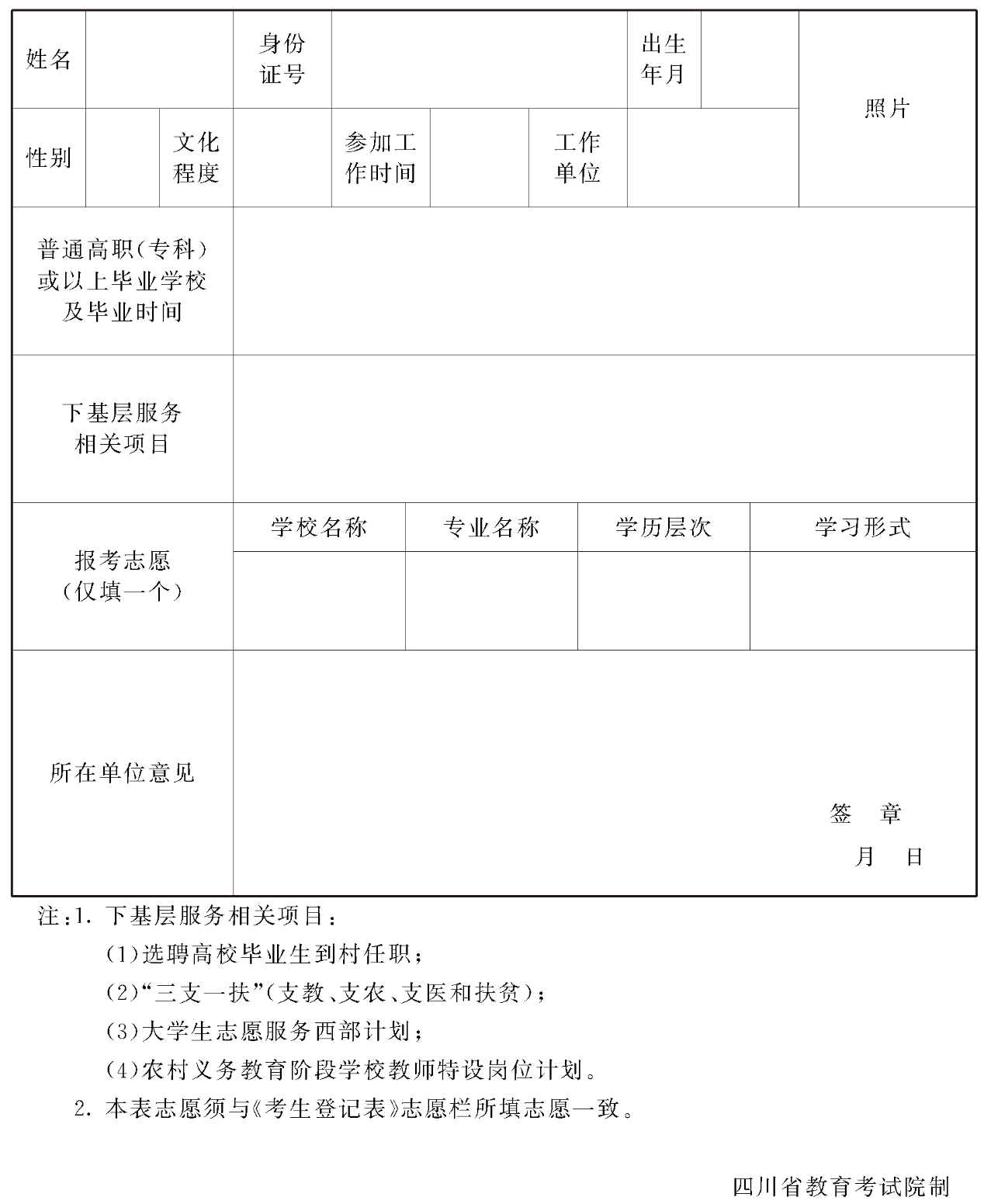 附件3-3.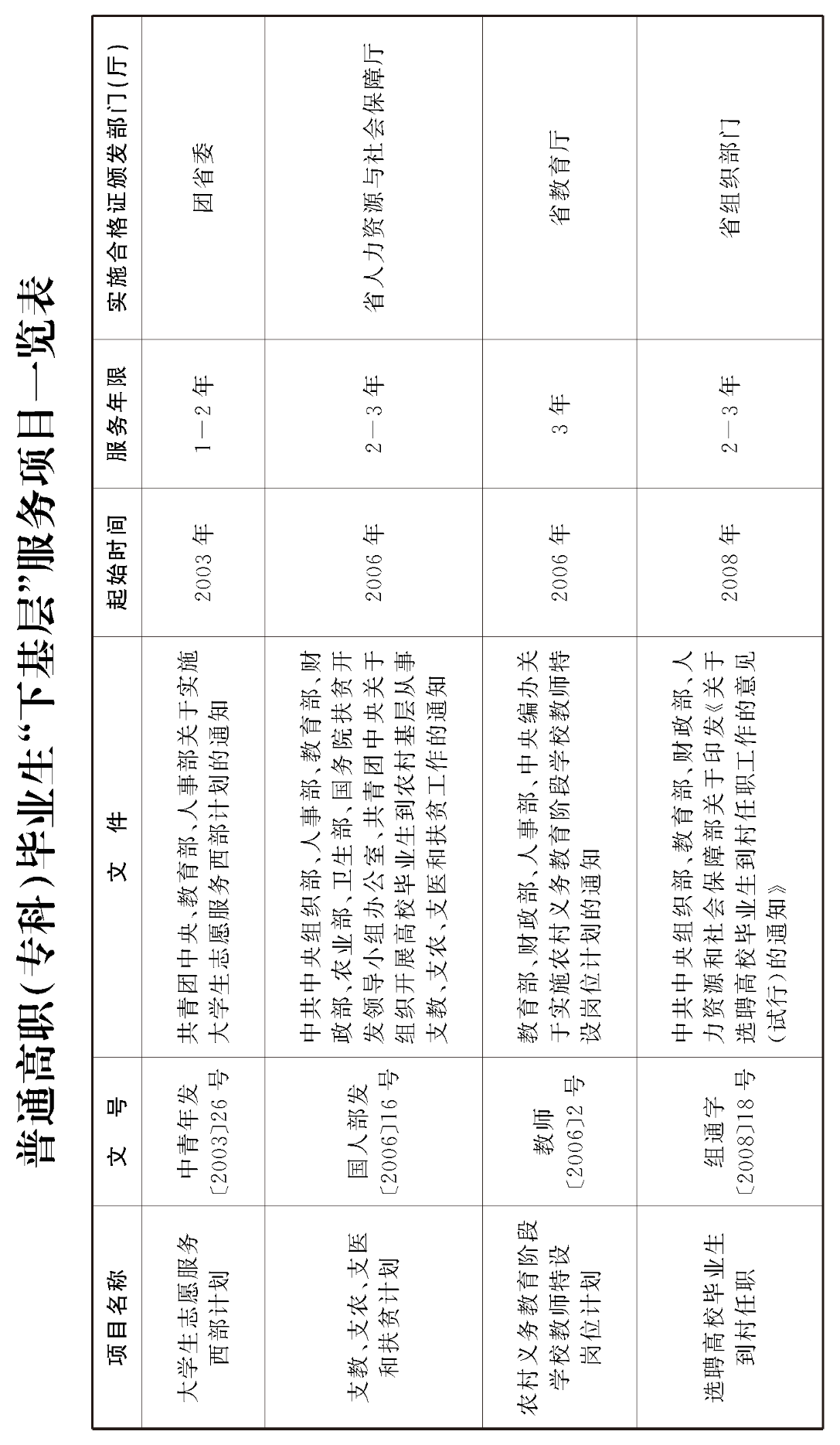 专科毕业退役军人的申请资料（所有资料需附复印件两份)（1）本人身份证原件。（2）专科毕业证书、本科结业证书或以上证书。（3）教育部学历证书电子注册备案表或中国高等教育学历认证报告。（4）退役证件的原件（中国人民解放军退出现役证书或义务兵/士官退出现役证、军官转业证书、军官复员证书）。（5）《四川省2023年专科毕业退役军人免试接受成人本科教育申请表》“下基层”人员的申请资料（所有资料需附复印件两份)（1）本人身份证原件。　　（2）普通高职（专科）毕业证书、本科结业证书或以上证书。　　（3）教育部学历证书电子注册备案表或中国高等教育学历认证报告。　　（4）服务期满后考核合格的证件原件或相应年度的考核合格表复印件。“下基层”服务项目及合格证书颁发部门见《普通高职（专科）毕业生“下基层”服务项目一览表》　　（5）《四川省2023年普通高职（专科）毕业生“下基层”服务期满后免试接受成人本科教育申请表》姓名性别出生年月照片照片文化程度身份 证号照片照片专科或以上毕业学校及毕业时间专科或以上毕业学校及毕业时间服役、退役时间和服役部队服役、退役时间和服役部队报考志愿（仅填一个）报考志愿（仅填一个）学校名称学校名称学校名称专业名称学历层次学历层次学历层次学习形式报考志愿（仅填一个）报考志愿（仅填一个）考 生本 人签 字考 生本 人签 字     年    月    日     年    月    日     年    月    日     年    月    日     年    月    日     年    月    日     年    月    日     年    月    日